Secondary Storage Technologies CLICK HERE FOR NOTESSelecting the right deviceMaybe challenge your friend?StarterComplete the blanks using words from the list. You should use each word only once.backup		tape 			erased		readbacking 		media		WORM		compact hard 		read/write 		cartridges 		serial 			_________ storage is used to store programs and data when they are not being used or when a computer is switched off.  Magnetic __________, floppy disks, and __________ disks are all types of backing storage __________. Magnetic tape comes in reels or ______________. It is used to make _____________ copies of programs and data. Magnetic tapes allow only _____________ access to data. CD-ROM stands for _____________  disk __________ only memory. A CD-ROM can store approximately four hundred times more data than an ordinary 3½ inch floppy disk. Data stored on a CD-ROM cannot be changed or _____________._____________ disks are a special type of compact disk that are supplied blank and can have data written or ‘burned’ onto them using special ________________ CD drives.	Reasons for Secondary StorageWhat reasons can you think of for needing Secondary Storage technology? Storage DeviceFeaturesCapacity (Size of Memory)SpeedPortableDurability (How long it lasts)ReliabilityExternal Hard Disk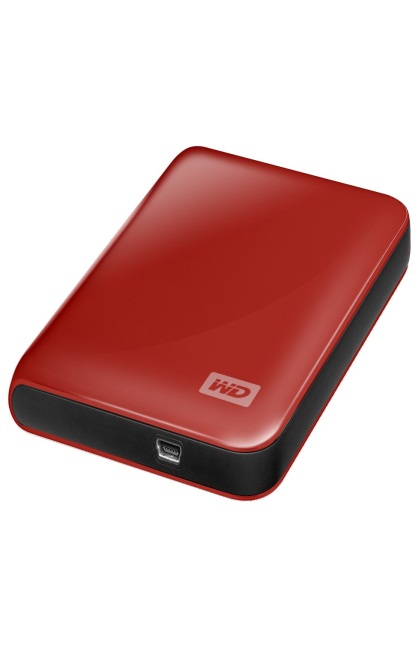 Magnetic tape backup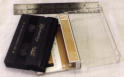 CD-ROM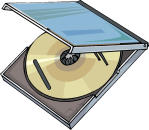 CD-RW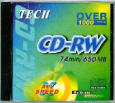 DVD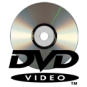 Flash Memory Stick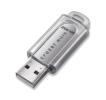 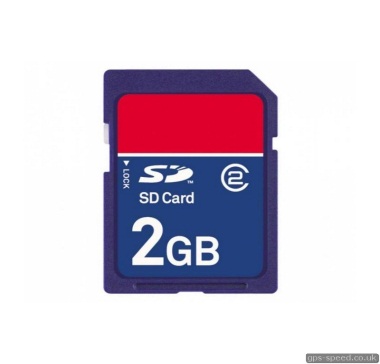 SD CardCloud stotage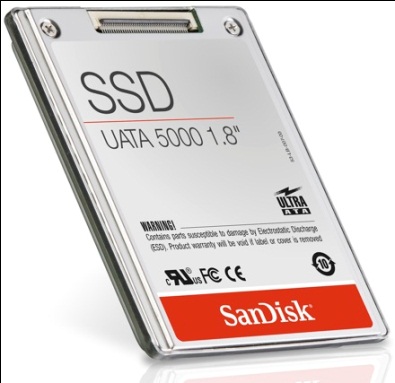 ssdHere is a list of some computer applications. By each application write down the name of the storage device which would be most suitable for the application. 